   ΕΛΛΗΝΙΚΗ ΔΗΜΟΚΡΑΤΙΑ                                            Αντίπαρος 21 Μαρτίου 2023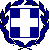 ΠΕΡΙΦΕΡΕΙΑ ΝΟΤΙΟΥ ΑΙΓΑΙΟΥ			             Αριθ.’ Πρωτ: 734        ΔΗΜΟΣ ΑΝΤΙΠΑΡΟΥ                                        Τ.Κ 84007 ΑΝΤΙΠΑΡΟΣΤηλ: 2284061570	ΕΟΡΤΑΣΤΙΚΟ ΠΡΟΓΡΑΜΜΑ 25ης ΜΑΡΤΙΟΥ 1821ΓΙΑ ΤΟ ΕΤΟΣ 2023Πέμπτη 23 Μαρτίου 2023Γενικός σημαιοστολισμός Δημοσίων και Ιδιωτικών καταστημάτων, οικιών και ελλιμενισμένων πλοίων από της 08:00 ώρα το πρωί της 23ηςΜαρτίου μέχρι τη δύση του ηλίου της 25ηςΜαρτίου.Παρασκευή 24 Μαρτίου 2023Φωταγώγηση όλων των καταστημάτων τις βραδινές ώρες της 24ης  και 25ηςΜαρτίου.Σάββατο 25 Μαρτίου 2023Ώρα 07:30 Θα σημάνουν χαρμόσυνα οι καμπάνες της εκκλησίας.Ώρα 10:00 Τέλεση δοξολογίας στον Ναό του Αγίου Νικολάου, μετά το πέρας της δοξολογίας θα εκφωνήσει τον πανηγυρικό της ημέρας ο διευθύτης του Γυμνασίου Σκαραμαγκάς Ελευθέριος.Ώρα 11:00 Επιμνημόσυνη δέηση και κατάθεση στεφάνων στο ηρώο των πεσόντων.Ώρα 11:30 Παρέλαση μαθητριών και μαθητών Πρωτοβάθμιας και Δευτεροβάθμιας εκπαίδευσης στον κεντρικό πεζόδρομο.Μετά το πέρας της παρέλασης θα ακολουθήσουν παραδοσιακοί χοροίαπό τα χορευτικά τμήματα του Δήμου στην κεντρική πλατεία και κέρασμα όλων των παρευρισκόμενων.Ο Δήμαρχος ΑντιπάρουΑναστάσιος Δημ.Φαρούπος